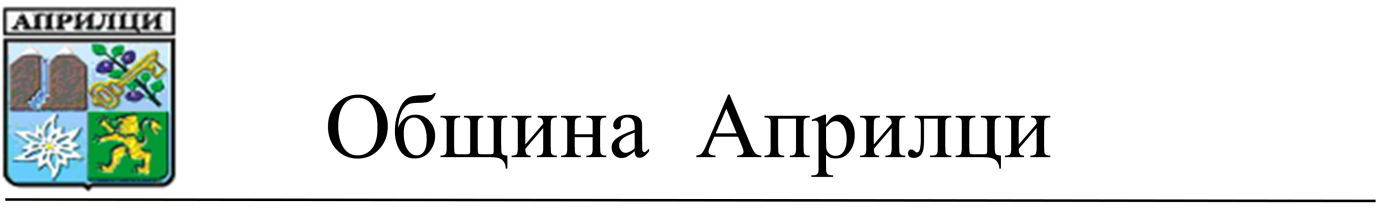 ДО ОБЩИНСКИ СЪВЕТГР.АПРИЛЦИП Р Е Д Л О Ж Е Н И ЕОТ Д-Р МЛАДЕН ПЕЛОВ  -  КМЕТ НА ОБЩИНА АПРИЛЦИОтносно: Процедура по допускане изменение на подробен устройствен план-план за регулация и застрояване /ПУП-ПРЗ/ по реда на чл.124а, ал.1, във връзка с чл.124а, ал.2, чл.134, ал.2,т.1 и т.2 и чл.208,ал.1 от Закона за устройство на територията за поземлени имоти с идентификатори 66771.501.385  и 66771.501.386 по кадастралната карта на с.Сканадалото, обособени в УПИ VIII,кв.14 и промяна на улична регулация между о.т.109,106,107 към.т.70 по регулационния план на с.Скандалото,област Ловеч. УВАЖАЕМИ ОБЩИНСКИ СЪВЕТНИЦИ,Със заявление вх. №АУ-03-02-95/31.01.2019г. от Калоян Веселинов Доков, е поискано допускане  изменение на ПУП –ПРЗ - план за регулация и застрояване за поземлени имоти с идентификатори 66771.501.385 и 66771.501.386 по кадастралната карта на с.Скандалото, обособени в УПИ VIII,кв.14 и промяна на улична регулация между о.т.109,106,107 към.т.70 по регулационния план на с.Скандалото,област Ловеч.Поземлен имот с идентификатор 66771.501.385 е собственост на Калоян Веселинов Доков, с документ за собственост -  н.а. №153, т.VI, д. №1351, с вх.рег.№1825 от 09.07.2018г. на Служба по вписванията гр.Троян.Към заявлението са приложени документ за собственост, скица №15-879621-26.11.2018г., издадена от СГКК – Ловеч; задание за изменение на ПУП-ПРЗ по чл.125 от ЗУТ, скица извадка от плана за регулация на имота от 1990г. и скица - предложение за изменение на ПУП-ПРЗ.       Заявеното искане  на собственика /възложителя/ е поземлени имоти  с идентификатори 66771.501.385 и 66771.501.386 да се обособят в самостоятелни урегулирани поземлени имоти - УПИ VШ-385 и УПИ Х-386, като вътрешните регулационни граници да се поставят в съответствие с имотните граници и се промени уличната регулация на улица между о.т. 109 и о.т. 106 по имотните граници на ПИ с идентификатор 66771.501.385, а между о.т. 106, 107 към о.т.70. се осигури тротоар с ширина 1,00мИзменението на плана за застрояване да предвиди запазване на съществуващото застрояване в новообразуваните урегулирани поземлени имоти, което създава свързано застрояване между тях и съседния УПИ IX-118, съгласно приложената декларация по чл.21, ал.5 от ЗУТ.Характерът на застрояването да бъде ниско - с височина до 10 м.  С проекта за изменение на ПУП-ПРЗ  да се определи режим на устройство съобразно изискванията за устройство на територии от разновидност „жилищна устройствена зона с малка височина“ /Жм/ - чл.19 от Наредба №7 за ПНУОВТУЗ при спазване на следните нормативи - плътност на застрояване - до 60%, интензивност на застрояване /Кинт/ - до 1,2 и минимална озеленена площ - 40%, като една трета от нея трябва да бъде осигурена за озеленяване с дървесна растителност.Планът на с. Скандалото е одобрен със Заповед №93/25.04.1990 г. на Председателя на ОбС Априлци. Сроковете по чл.208 от ЗУТ за прилагане на плана по отношение на дворищната регулация и прилагането на предвижданията за изграждането на елементи на техническата инфраструктура са изтекли, поради което възложителят има правата по чл. 134, ал.2, т. 1 от ЗУТ.         Предвид гореизложеното и във връзка със законосъобразното започване на процедурата,  предлагам следния :ПРОЕКТ ЗА РЕШЕНИЕ :На основание  чл.21, ал.1, т.11 от Закона за местното самоуправление и местната администрация /ЗМСМА/, на чл.124а, ал.1, във връзка с чл.124а, ал.2, чл.134, ал.2,т.1 и т.2 и чл.208,чл.1 от Закона за устройство на територията /ЗУТ/,  Общински съвет АприлциРЕШИ: 1. Допуска изменение на ПУП –ПРЗ - план за регулация и застрояване за поземлени имоти с идентификатори 66771.501.385 и 66771.501.386 по кадастралната карта на с.Скандалото, обособени в УПИ VIII, кв.14 и промяна на улична регулация между о.т.109,106,107 към.т.70 по регулационния план на с.Скандалото,област Ловеч, като:1.1 ПИ с идентификатори 66771.501.385 и 66771.501.386 се обособят в самостоятелни урегулирани поземлени имоти - УПИ VШ-385 и УПИ Х-386 като вътрешните регулационни граници да се поставят в съответствие с имотните граници.1.2 Промяна на  уличната регулация на улица между о.т. 109 и о.т. 106 по имотните граници на ПИ с идентификатор 66771.501.385, а между о.т. 106, 107 към о.т.70. се осигури тротоар с ширина 1,00м.1.3 За новообособените урегулирани поземлени имоти УПИ VШ-385 и УПИ Х-386 се запази предназначението по действуващия застроителен план на с.Скандалото - „за жилищно застрояване“, като плана за застрояване да предвиди запазване на съществуващото застрояване в новообразуваните урегулирани поземлени имоти, което създава свързано застрояване между тях и съседния УПИ IX-118 от кв.14.2.Одобрява техническо задание по чл.125 от ЗУТ за изработване на ПУП-ПРЗ, съставено от възложителя.3.При изработване на ПУП-ПРЗ да се спазват изискванията на ЗУТ, Наредба №7/ДВ бр.3/2004г./ за Правила и нормативи за устройство на отделните видове територии и устройствени зони и Наредба №8/ДВ бр.57/2001г./ за Обема и съдържанието на устройствените схеми и планове и Наредба № РД-02-20-2 от 20.12.2017 г. за планиране и проектиране на комуникационно-транспортната система на урбанизираните територии4.Проектът да включва необходимите графични материали  по чл.108, ал.2 от ЗУТ.5.Възлага на Кмета на Община Априлци изпълнението на всички действия за правилното и законосъобразно процедиране  и влизане в сила на решението, съгласно изискванията на чл.124б, ал.2 от ЗУТ.Приложение: 1.Заявление с Вх.№АУ-03-02-95/31.01.2019г. от Калоян Веселинов Доков.2.Нот.акт №153,т.VI,дело №1351, с вх.рег.№1825 от 09.07.2018г. на Служба по вписванията гр.Троян.           3.Скица №15-879621-26.11.2018г. на СГКК гр. Ловеч на поземлен имот с идентификатор 66771.501.385 по кадастралната карта на с.Скандало, издадена от СГКК Ловеч.; 4.Декларации по чл.21, ал.5 от ЗУТ-два броя.           5.Техническо задание  и проект-предложение за изменение на ПУП-ПРЗ . С уважение, Д-Р МЛАДЕН ПЕЛОВКмет на Община АприлциСъгласували:Адв.Павлин ПетковИзготвил: арх.Даринка КостадиноваГл.архитект на Община АприлциТЕХНИЧЕСКО ЗАДАНИЕпо чл.125 от ЗУТ за проучване и проектиране на:ИЗМЕНЕНИЕ НА ПУП - ПЛАН ЗА РЕГУЛАЦИЯ И ЗАСТРОЯВАНЕ за ПИ 66771.501.385 и 66771.501.386, УПИ VIII, кв.14 и промяна на улична регулация между о.т. 109,106, 107 към о.т.70. с. Скандалото, общ. АприлциВъзложител: КАЛОЯН ВЕСЕЛИНОВ ДОКОВТехническото задание има за цел да конкретизира изискванията към проекта за изменението на плана за регулация и застрояване, с който имотът на възложителя с идентификатор 66771.501.385 да бъде обособен в един самостоятелен урегулиран поземлен имот по вътрешни имотни граници с определен режим на застрояване.Необходимостта от изменение на ПУП-ПРЗ се изразява в следното:По действащият Подробен устройствен план - План за регулация и застрояване (ПУП- ПРЗ) на с. Скандалото, общ. Априлци поземлен имот с идентификатор 66771.501.385 е обособен заедно с ПИ 66771.501.386 и части от 66771.501.118 в УПИ УШ-69 от кв.14 като части от него са засегнати от предвидена но неприложена улична регулация между о.т. 109, 106, 107 към о.т.70.Планът на вилна зона с. Скандалото е одобрен със Заповед №93/25.04.1990 г. на Председатуля на ОбС Априлци. Сроковете по чл.208 от ЗУТ за прилагане на плана по отношение на дворищната регулация и прилагането на предвижданията за изграждането на елементи на техническата инфраструктура са изтекли, поради което възложителят има правата по чл. 134, ал.2, т. 1 от ЗУТ.Проектът за изменение на плана за регулация да предвиди:Обособяването на ПИ с идентификатори 66771.501.385 и 66771.501.386 в самостоятелни урегулирани поземлени имоти - УПИ УШ-385 и УПИ Х-386 като вътрешните регулационни граници се поставят в съответствие с имотните граници и се промени уличната регулация на улица между о.т. 109 и о.т. 106 по имотните граници на ПИ с идентификатор 66771.501.385, а между о.т. 106, 107 към о.т.70. се осигури тротоар с ширина 1,00мЗа новообособените урегулирани поземлени имоти УПИ УШ-385 и УПИ Х-386 да се запази предназначението по действуващия застроителен план на с. Скандалото - „за жилищно застрояване“.Изменението на плана за застрояване да предвиди запазване на съществуващото застрояване в новообразуваните урегулирани поземлени имоти което създава свързано застрояване между тях и съседния УПИ IX-118 съгласно приложената декларация по чл.21, ал.5 от ЗУТ.Застрояването да се определи с външни и вътрешни задължителни и ограничителни линии на застрояване, до които могат да се разполагат сградите при свободно застрояване при спазване на чл.31, ал. 1, от ЗУТ.Характерът на застрояването да бъде ниско - с височина до 10 м.С проекта за изменение на ПУГ1-ПРЗ да се определи режим на устройство съобразно изискванията за устройство на територии от разновидност „жилищна устройствена зона с малка височина“ /Жм/ - чл.19 от Наредба №7 за ПНУОВТУЗ при спазване на следните нормативи - плътност на застрояване - до 60%, интензивност на застрояване /Кинт/ - до 1,2 и минимална озеленена площ - 40%, като една трета от нея трябва да бъде осигурена за озеленяване с дървесна растителност.Проектът за измение на ПУП-ПРЗ да се представи в двете си съставки План за регулация и План за застрояване, във фаза "Окончателен проект".